Краткосрочный план ремонта МКД на 2017 год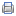 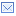 Утвержден краткосрочный план на 2017 годУспешно завершилась подготовка очередного краткосрочного плана реализации программы капремонта. 1 марта был утвержден план на 2017 год. А это значит, что еще больше домов в крае за этот год будут отремонтированы. Подробнее о том, как создавался план и чего в итоге ждать собственникам мы узнали у начальника отдела актуализации программы НКО «Фонд капитального ремонта МКД» Половниковой Оксаны Александровны.- Оксана Александровна, с чего начиналась и как велась подготовка краткосрочного плана?- Как только был утвержден порядок формирования плана, Фондом по каждому дому, включенному в программу капремонта на 2017 год были рассчитаны предельные суммы, которые возможно потратить на проведение ремонта в этих домах, кратко мы называем их лимитами. В 2017 году предельная стоимость всех работ по капитальному ремонту не могла превышать 1 миллиарда 300 миллионов рублей. Все предельные суммы были направлены в муниципальные образования. Муниципальные образования в свою очередь на основании сформированных ими списков многоквартирных домов, совместно с представителями Фонда провели масштабную и трудоемкую работу: техническое обследование домов, подготовка необходимой документации, работа с собственниками, - все эти процедуры были необходимы для создания корректного и актуального для граждан плана проведения ремонта.- Могли бы Вы озвучить основные показатели, которые характеризуют план 2017 года?- В план 2017 года включено 587 многоквартирных домов, это больше чем в предыдущем. На проведение ремонта в этих домах запланировано потратить более 800 миллионов рублей. Надо отметить, что будут производится дорогостоящие виды работ, так, например, только крыш в Краснодарском крае будет отремонтировано 328. Общая стоимость этих ремонтных работ составит 477 миллионов рублей. Также будет произведена замена лифтового оборудования в 25 домах городов Краснодара, Анапы, Новороссийска, Армавира и Сочи, ну и конечно ремонт внутридомовых инженерных систем, фасада, фундамента.- Какие первостепенные задачи стоят сейчас перед Вашим отделом, ведь план уже утвержден?- Первостепенно – это дальнейшее ведение работы: формирование лимитов на 2018 год и доведение их до каждого муниципального образование. А затем, как и с планом 2017 года, вся процедура подготовки повторится, и по ее завершению будет сформирован следующий краткосрочный план на 2018 год, который, мы надеемся, будет не менее эффективным, чем утвержденный.С краткосрочным планом можно ознакомиться на сайте Фонда, министерства топливно-энергетического комплекса и жилищно-коммунального хозяйства Краснодарского края и на официальном сайте администрации Краснодарского края.Дома, включенные в краткосрочный план на 2017 годв Красноармейском районе:1.                  Красноармейский район, пос. Водный, ул. Краснодарская, д. 2;2.                  Красноармейский район, пос. Октябрьский, ул. Шоссейная, д. 28;3.                  Красноармейский район, пос. Рисоопытный, ул. Центральная, д. 8;4.                  Красноармейский район, ст-ца Полтавская, ул. Жлобы, д. 82;5.                  Красноармейский район, ст-ца Полтавская, ул. Красная, д. 40;6.                  Красноармейский район, ст-ца Полтавская, ул. Ленина, д. 211;7.                  Красноармейский район, ст-ца Полтавская, ул. Мира, д. 11;8.                  Красноармейский район, ст-ца Полтавская, ул. Народная, д. 137;9.                  Красноармейский район, ст-ца Полтавская, ул. Народная, д. 141;10.              Красноармейский район, ст-ца Полтавская, ул. Огородная, д. 29, корп. Б;11.              Красноармейский район, ст-ца Полтавская, ул. Огородная, д. 29, корп. В;12.              Красноармейский район, ст-ца Полтавская, ул. Просвещения, д. 59;13.              Красноармейский район, ст-ца Полтавская, ул. Таманская, 139;14.              Красноармейский район, хут. Протичка, ул. Школьная, д. 24;15.              Красноармейский район, хут. Протоцкие, ул. Целинников, д. 9.Ссылка на краткосрочный план 2017.НКО «Фонд капитального ремонта МКД»